Cardinal Impact Guide: FinanceSeptember 2022
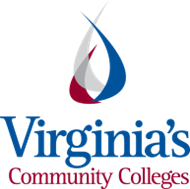 Table of ContentsGeneral Ledger Integration FI01: Payroll Liability Account Reconciliation  Who is impacted?Payroll AdministratorsProcess Change: In Cardinal, the payroll activity recorded in the payroll journal includes liability accounts that should be cleared by voucher processing and central agency GL journals. Any deductions that create a liability will require a non-PO voucher to be created.  The following VCCS deductions have been identified as needing a non-PO Voucher to be created.  Please note each agency is responsible for reviewing their COVA deduction registers to determine if an action is required on their part.VCCS Impact: Agencies will be responsible for reconciling the payroll liability accounts.Resources: Please see page 213 of the PY381 Agency Payroll Management job aidAccounts Payable IntegrationFI02: Employee Profile Sync Between HCM and Expense ModuleWho is impacted?Accounts Payable AdministrationProcess Change: In Cardinal, Expense module employee profile information (excluding default ChartField values and user preferences) will sync from HCM. VCCS Impact: Agencies will no longer have to create employee profiles in the Expense module.Agencies will only be able to create and maintain the optional default ChartField values and user preferences in the Expense module.Resources: SW AP315: Employee Profile Interface ProcessingSW AP316 Creating and Updating an Employee ProfileFI03: HCM Supplier Voucher Process Who is impacted?Accounts Payable AdministrationProcess Change: Payments to HCM suppliers for miscellaneous deductions and state and local withholding taxes (excluding Virginia, Maryland, and West Virginia) will now be processed through AP by the line agency.  Agencies should select the appropriate supplier record designated with the HCM supplier classification for these payments to bypass debt setoff and payment cash checking.Only voucher processors with a special role will be able to use HCM suppliers on vouchers, and only online.VCCS Impact: In Cardinal FIN, voucher processors will process payments to HCM suppliers.  Agencies can use the new payment handling code (PY) for these payments, ensuring related checks will be distributed by Treasury with other AP-related attachment checks.SPO will coordinate with CVG to establish HCM suppliers in Cardinal FIN.Resources: See Appendix A for VCCS NotificationReports Catalog - Specifically RPY146 and RPY174FI04: Summarized HCM Voucher Accounting DataWho is impacted?Payroll AdministrationProcess Change: Accounts Payable Business Unit (AP BU) 99701 will be used for centralized HCM voucher processing (e.g., CVC deductions, deferred compensation) by SPO.VCCS Impact: No Impact to VCCS at this time.FI05: Login Credentials newWho is impacted?All Finance UsersProcess Change: All Finance users will be required to start using their MyVCCS credentials with Cardinal Finance starting October 3, 2022.  Resources: Cardinal Instructions will be emailed separately.General Finance and Cardinal Linkshttps://www.cardinalproject.virginia.gov/finwbt - NAV220: Introduction to Cardinal Financial Reportinghttps://www.cardinalproject.virginia.gov/job-aids - When using this website, please pay attention to the modules and applications to avoid confusion. 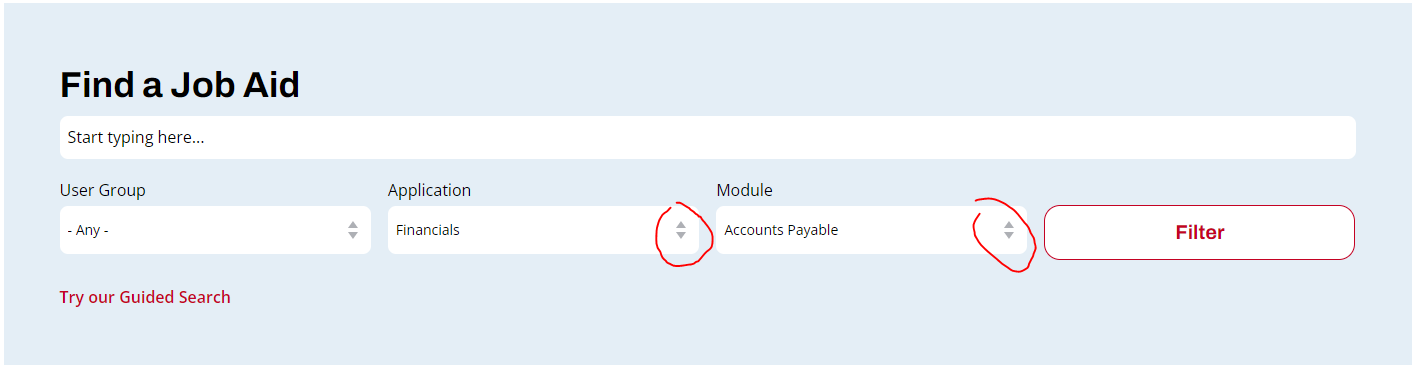 Appendix A: HCM Supplier Voucher Process To:		Vice Presidents of Financial and Administrative ServicesFrom:		Randy Ellis			VCCS ControllerDate:		August 2022Subject:	Cardinal HCM Deductions GuidanceAll, As the “Go-Live” date for the Cardinal HCM Project is fast approaching, several questions have been raised regarding the payment of various payroll-related withholding and deduction items. Certain out-of-state taxes and other third-party Vendor payments will be processed through Accounts Payable by the agency instead of directly from Payroll.  Liability accounts will be created for agencies to process payments from and will need to be reconciled.  The System Office has met with the SSC Payroll and Accounts Payable team and would like to provide the following information. Cardinal Reports will be processed either by SSC Payroll or the Agency, depending on who is processing the payroll.  Reports will be available after payroll confirmation for each pay period which includes biweekly, semimonthly, and off cycles if applicable.  SSC Payroll will process these reports for their agencies as part of the Post Payroll process each pay period and save these reports in the Agency’s PSDATA drive. Process Pay Period Out-of-State Taxes Cardinal Payroll Report RPY174 is the Tax Remittance Report that will provide the amount and other details to be paid to states and localities manually via Accounts Payable. DOA automatically pays taxes for the following:  VA, DC, MD, WV, KYAll other states and localities on the RPY174 report will require agencies to submit a non-PO Voucher for each state and locality that requires payment.  This cannot be submitted until the liability has been posted. Checks will be sent to each agency which is the same payment method as today.  This is an Xbatch in AIS.  The agencies will be responsible for how they remit payments to the states, whether it will be through PCards, ACH, or simply mailing the paper check.  Vendors must be set up in both Cardinal and AIS.  Each agency needs to confirm before submitting voucher requests.Process Pay Period Non-Tax PaymentsCardinal Payroll Report RPY146 is the COVA Deduction Register Report that lists employees who have any deductions subtracted from their pay.  Additional deductions will require agency action. Any deductions that create a liability will require a non-PO voucher to be created. Please see page 213 of the PY381 Agency Payroll Management job aid: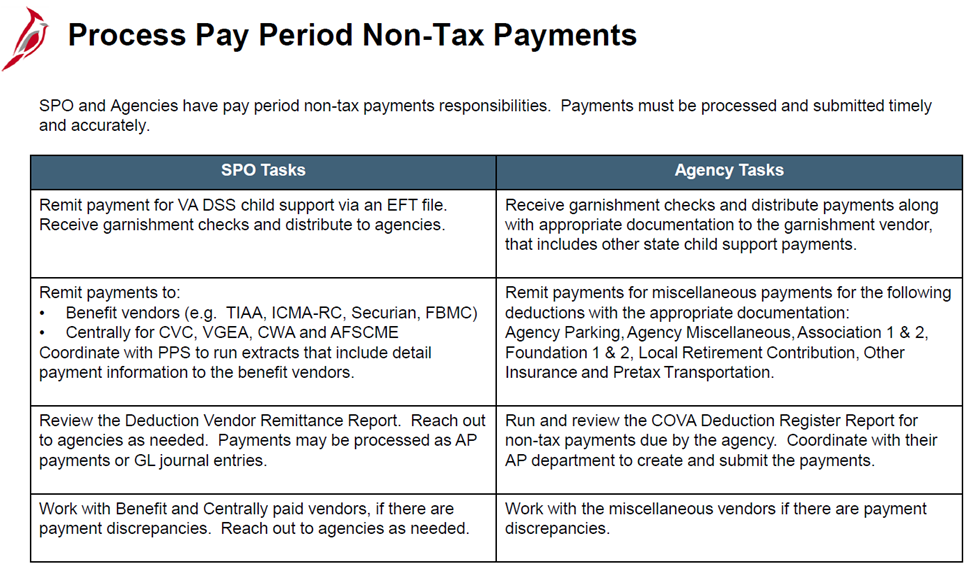 The following VCCS deductions have been identified as needing a non-PO Voucher to be created.  Please note each agency is responsible for reviewing their COVA deduction registers to determine if an action is required on their part.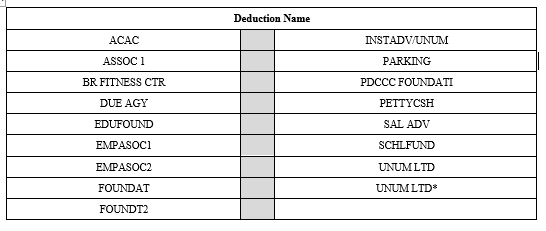 Deduction NameDeduction NameDeduction NameACAC         INSTADV/UNUMASSOC 1  	PARKINGBR FITNESS CTRPDCCC FOUNDATIDUE AGY  	PETTYCSH 	EDUFOUND 	SAL ADV  	EMPASOC1 	SCHLFUND 	EMPASOC2 	UNUM LTD 	FOUNDAT  	UNUM LTD*	FOUNDT2  	